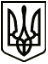 УКРАЇНАМЕНСЬКА МІСЬКА РАДАМенського району Чернігівської областіР О З П О Р Я Д Ж Е Н Н ЯВід 11 вересня 2020 року	№ 237Про внесення змін до розпорядження міського голови від 07 вересня 2020 року № 229 «Про скликання 43 сесії Менської міської ради»Враховуючи службову необхідність, та службову записку начальника відділу земельних відносин Терентієва П.О. від 11.09.2020, керуючись ст.  19,  20 Регламенту роботи Менської міської ради 7 скликання, враховуючи п. п. 5, 6 ст. 46 Закону України «Про місцеве самоврядування в Україні»:1.	Внести зміни до розпорядження від 07 вересня 2020 р. № 229 «Про скликання 43 сесії Менської міської ради 7 скликання», виклавши пункт 2  розпорядження в наступній редакції:“2. Провести в приміщенні малого залу КЗ «Менського будинку культури», за адресою м. Мена, вул. Героїв АТО, 3, з додатковими обмежувальними заходами (забезпечення учасників засобами індивідуального захисту, а також дотримання відповідних санітарних та протиепідемічних заходів):Перше пленарне засідання 43-ї сесії Менської міської ради 7 скликання -  14 вересня 2020 року о 09:00.Друге пленарне засідання 43-ї сесії Менської міської ради 7 скликання - 29 вересня 2020 року о 10:00.”2. Відділу організаційної роботи та інформаційного забезпечення Менської міської ради забезпечити вчасне розміщення анонсів про перенесення дати пленарного засідання сесії, постійних депутатських комісій, а також проєктів рішень та рішень 43 сесії Менської міської ради 7 скликання.3. Контроль за виконанням залишаю за собою.Міський голова	Г.А. Примаков